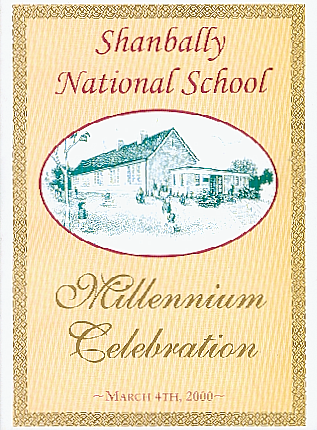 School Books & Requirements for 		Junior Infants      September 2018:  Shanbally N.S.“Ready to Write A1 Cursive”  						(Edco)“Bua na Cainte  A”								(Edco)“Small World” – Text book Junior Infants 				(Edco)“Planet Maths” Junior Infants				 		(Folens)Grow in Love Junior Infants 						(Veritas)Our PA have kindly sponsored the license for the interactive resources for our Irish programme Bua na Cainte. This amounts to great savings for all children from Junior to 2nd class. A thank you to our PA.€50 payment for 24 hour Schools Pupil Insurance, Art & Craft supplies, Literacy Lift Off costs, photocopying and Starter Stationery Pack including pencils, colouring pencils, glue stick, folders (as required) and all copies for the year.  In the next few days parents will be able to pay any school monies due using a secure online AIB merchant bank. More information will follow.Please cover all books and label all items.Please note that Junior Infants will finish at 12 o’clock up until and including Friday 14th of September.Uniform is worn on Monday & Tuesday.Track suit is worn on Wednesday, Thursday & Friday.